INSTRUCTIONS:Finance Reports have been provided to Mission Vision and are available on the church website under Documents tab.It is CRITICAL that all areas with Budget Line Items completely review your budget proposal and return this Request Form with your requests for 2023 with estimated needs for 2024 and 2025.  Please use the attached form and attach additional pages if necessary.  (Word Template available on Church Website).  We will accept spreadsheets or any written form that is discernable.If you are going to raise funds in addition to any general budget request, please remember to coordinate the request through the Finance Team who is merely trying to help with planning, coordination and avoidance of conflicts.Make sure you prioritize your requests. Resources are tight.  Mission-Vision will need to make critical decisions.  The more detail you provide, the better the Mission Vision Team can weigh priorities to make sure our financial resources align with our Vision!!BUDGET TIMELINE:12/15 	Budget Requests DUE12/8   	Finance to Present Rough Budget to Mission-Vision for Direction and PrioritizingTBA 	Finance Meets to Finalize Budget Recommendation1/12/23 - Proposed Budget Submitted to Mission/Vision Team for Approval8.	Additional Attachments – Detailed spending report for your budget areas for 2021 to date AND a budget worksheet for each of your responsible areas.REQUESTS ARE DUE NO LATER THAN 12/15/2022IF YOU HAVE QUESTIONS, PLEASE CONTACT BILL LOVETHANK YOU FOR YOUR ASSISTANCE!!!!!PLEASE IDENTIFY or DESCRIBE ways in which your Ministry Area (including names of individuals willing to speak, photograph, or video your activities) can be promoted or celebrated in reports (written, offering announcement or video) to the congregations about your activities:____________________________________________________________________________________________________________________________________________________________________________________________________________________________________________________________________________________________________________________________________________________________________________________________________________________________________________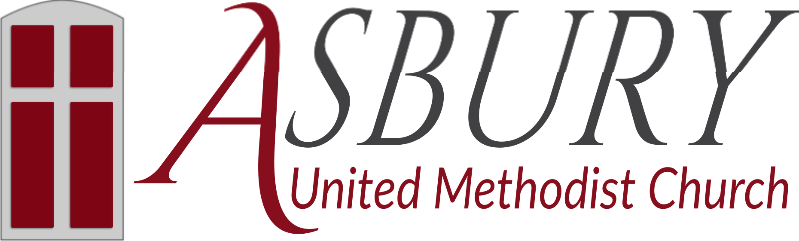 2023 BUDGET REQUEST FORM  RETURN or SEND TO BILL LOVE - ASAP THURSDAY, December 15, 2022____________________________________________________________________COMMITTEE / AREA________________________________________________________________________________________________________________________________________________________________________________COMMITTEE / AREAContact PersonDatePRIORITY(1,2,3…)DESCRIPTION (Attach Additional Pages if Needed)DESCRIPTION (Attach Additional Pages if Needed)DESCRIPTION (Attach Additional Pages if Needed)How does Expense Meet the Work Area GoalsMonth of Expenditure2023 RequestAnticipated 2024 RequestAnticipated 2024 RequestAnticipated 2025 RequestPRIORITY(1,2,3…)DESCRIPTION (Attach Additional Pages if Needed)DESCRIPTION (Attach Additional Pages if Needed)DESCRIPTION (Attach Additional Pages if Needed)How does Expense Meet the Work Area GoalsMonth of Expenditure2023 RequestAnticipated 2024 RequestAnticipated 2024 RequestAnticipated 2025 RequestTOTAL